PRESSEINFORMATIONNr. 08/FY 2023, August 2023Mit dem MZ1500 OLED-Fernseher von Panasonic laufen Filme und Spiele dank herausragender 4K-Leistung zu Höchstform auf!Im ÜberblickPanasonic MZ1500-Serie4K HDR Ultra HD OLED – detail- und kontrastreiche Bildqualität auf Hollywood-Niveau, herausragende Bewegungsdarstellung, erhältlich in Bildschirmgrößen von 42, 48, 55, und 65 ZollSpeziell in Hollywood kalibriertes „Master OLED Pro“ Panel (bei 55“ & 65“) mit deutlich verbesserte Spitzenhelligkeit und höherem KontrastumfangVerbesserter Filmmaker-Modus – Intelligenter Umgebungslicht-Sensor für Bildoptimierung in jeder WohnraumsituationStreaming 4K Remaster für scharfe 4K-Bildwiedergabe auch bei Quellen mit SD-AuflösungNeue Gaming-Funktionen: Game Control Board, NIVIDIA G-Sync Kompatibilität, niedrige Latenz, High Frame Rate bis 120 Hz, HDMI 2.1 KompatibilitätDolby Atmos – „Dynamik Theatre Surround Pro“ für packenden Kinosound und hohe SprachverständlichkeitDesign –drehbarer Standfuß für perfekte WohnraumintegrationModelle und Größen:MZN1508-Serie: 42, 48, 55 ZollMZF1507-Serie: 42, 48, 55 ZollMZT1506-Serie: 42, 48, 55 ZollTX-65MZC150613Diesen Pressetext und Pressefotos (downloadfähig mit 300 dpi) finden Sie im Internet unter www.presse.panasonic.deRotkreuz, August 2023 – Die 4K-OLED-TVs aus der neuen MZ1500-Serie von Panasonic kombinieren die auf professionellem Level angesiedelte OLED-Technologie mit einem einzigartigen, drehbaren Standfuß und bieten außergewöhnlich beeindruckende Film- und Spielerlebnisse, die an das OLED-Flaggschiffmodell MZW2004 von Panasonic erinnern. Mit ihrem Bild-Tuning nach Hollywood-Standards und ihrer hervorragenden Farbgenauigkeit gelten Panasonic OLED-Fernseher seit langem als erste Wahl für die Wiedergabe von Filmen, Fernsehsendungen und Spielen. Die Modelle der neuen MZ1500-Serie sind in den Größen 42, 48, 55 und 6513 Zoll erhältlich und bieten dank HDR außergewöhnlich gute Kontrastdarstellung sowie eine Vielzahl von Panasonic entwickelter Bildverarbeitungs-, Gaming- und Audioverbesserungen. Das Ergebnis ist ein beachtlich lichtstarkes OLED-Display, welches beste Bild-Perfomance bietet und dabei genauso gut so gut klingt wie es aussieht. Auch beim Gaming begeistert die neue Serie ebenso wie bei einem Kinoabend. Alles dies macht die MZ1500-Modelle zu den perfekten Fernsehern für Filmliebhaber und Gaming-Enthusiasten gleichermaßen.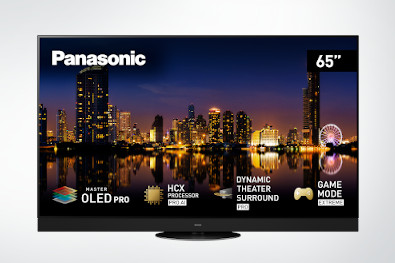 Optimale Helligkeit in jeder Szene ist alles, wenn es darum geht, das perfekte HDR-Bild zu liefern – und in der MZ1500-Serie bringt Panasonic OLED-Panels mit Master OLED PRO1 auf die nächste Stufe. Die in Japan entwickelten Master OLED PRO-Panel-Module bieten eine deutlich verbesserte Helligkeit, was zu einem überlegenen dynamischen Kontrast und eindrucksvollem Seherlebnis führt. Zusätzlich analysiert der HCX Pro AI-Prozessor das laufende Bild in Echtzeit und verfeinert Farbgenauigkeit, Kontrast und Klarheit. So wird sichergestellt, dass selbst Szenen mit schnellen Bewegungen absolut makellos und natürlich aussehen. Um für jede Art von Bildmaterial eine optimale Performance zu liefern, nutzt der MZ1500 die Auto-AI-Funktion von Panasonic, um das eingehende Signal zu analysieren und Bild- und Toneinstellungen für Sport-, Musik- oder Filmszenen anzupassen. Für gestochen scharfe Streaming-Inhalte identifiziert der Streaming 4K Remaster-Algorithmus die Auflösung und analysiert Texturen in einzelnen Bildbereichen, um durch adaptive Signalverarbeitung noch detailliertere, klarere Bilder zu liefern.Professionelle Hollywood-Qualität auch zu Hause
Mit enormen Detailreichtum dank verbesserter Bildverarbeitung und noch mehr Helligkeit auch bei Spitzenwerten von HDR-Signalen bieten die MZ1500-Modelle Filmgenuss auf höchstem Niveau. Dazu kombinieren die Panasonic OLED-Topmodelle japanisches Know-how und Engineering mit dem professionellen Erfahrungsschatz des Hollywood Film-Koloristen Stefan Sonnenfeld bei der Farbabstimmung.Stefan Sonnenfeld, Gründer und CEO von Company 3, ist geschätzter Mitarbeiter der weltbesten Filmemacher. Sonnenfeld gehört zu einer Handvoll Künstlern, welche die perfekte Farbkorrektur beherrschen. Mehrfach als „da Vinci der Filme“ bezeichnet, hat Sonnenfeld seine Fähigkeiten als Kolorist auf viele der beliebtesten Filme des letzten Jahrzehnts angewendet: A Star is Born, Wonder Woman, Man of Steel, Beauty and the Beast, Star Wars: The Force Awakens, Jurassic World, 300 und viele mehr. Wie viele andere führende Koloristen verwendet er OLED-Bildschirme von Panasonic als großformatige Referenzmonitore in seinem täglichen Arbeitsablauf. OLED-Fernseher von Panasonic werden zudem weltweit in vielen Studios und Postproduktionshäusern eingesetzt.Die MZ1500-Serie unterstützt wie bereits die Vorgängermodelle eine Vielzahl von HDR-Formaten, darunter Dolby Vision IQ®2 und HDR10+ Adaptive. Zusätzlich wurde der Filmmaker Mode nochmals verbessert, Kino-Enthusiasten können Filme exakt so genießen, wie vom Regisseur erdacht. In den MZ1500 kommen intelligente Sensoren zum Einsatz, um die Farbtemperatur des Umgebungslichts zu erkennen und das Bild detailliert anzupassen. So lässt sich sowohl tagsüber als auch beim nächtlichen Filmeschauen eine natürlichere Bilddarstellung erreichen. Diese Sensoren sorgen im Filmmaker-Modus für eine feinfühlige Anpassung von Farbtemperatur und Helligkeit je nach Umgebungslicht und korrigieren sogar die durch Lichtreflexion entstehende Farbänderungen bei dunklen Bildinhalten. Diese exakte Erfassung der Farbtemperatur des Umgebungslichts ist wichtig, da Benutzer zum Beispiel „Weiß“ je nach Umgebungslicht unterschiedlich wahrnehmen. So verwenden die meisten europäischen Haushalte abends eher warmes Licht, was bedeutet, dass die weißen Farben auf dem Bildschirm als bläulich und zu kalt wahrgenommen werden können. Mit dieser automatischen Funktion wird sichergestellt, dass der Fernseher unter allen Lichtverhältnissen die beste Performance liefert, ohne dass die Einstellungen für Tageslicht oder abgedunkelten Raum manuell angepasst werden muss. Wer selbst die Kontrolle über alle Bild- und Toneinstellungen behalten möchte, kann diese Funktion natürlich abschalten und alle Settings wie gewohnt manuell vornehmen.Gaming auf höchstem Niveau
Gaming hat sich in den letzten Jahren rasant entwickelt. Spielehandlungen sind wie Hollywood-Blockbuster geschrieben, 3D-Welten sind größer und realistischer als je zuvor und es gibt unzählige Gaming-Universen zu entdecken. Um bestmöglich in diese wachsende Welt der Gaming-Unterhaltung einzutauchen, setzt Panasonic bei der MZ1500-Serie auf spezielle Features, damit Gamer die maximale Leistung aus den neuesten Konsolen und PCs herausholen können.
Mit voller Unterstützung für die wichtigsten Funktionen von HDMI 2.1, voller 4K-Auflösung, bis zu 120 Hz Bildwiederholfrequenz, extrem niedriger Latenz und Eingangsverzögerung, VRR und AMD Freesync®3 Premium ist die MZ1500-Serie die perfekte Lösung auch für anspruchsvolle Gamer. Die MZ1500-Modelle sind dazu NVIDIA G-SYNC-kompatibel. Bei Anschluss an ein System mit einer NVIDIA RTX-Grafikkarte4 erkennt der Fernseher diese automatisch und optimiert selbsttätig Input-Lag und VRR-Einstellungen, um Gaming-Sessions ohne störendes Tearing und Bildruckeln zu ermöglichen. Um sicherzustellen, dass jedes Spiel optimal aussieht, bringt der neue True Game Mode alle für Filme verfügbaren Features für eine akkurate Farbwiedergabe nun auch in die Welt des Gaming, während das verbesserte HDR Tone Mapping eine originalgetreue Darstellung der von der Spielkonsole gelieferten HDR-Inhalte garantiert. Zusätzlich ist der True Game Mode kalibrierbar und bietet eine perfekte Anpassung mit der Calman® Color-Kalibrierungssoftware von Portrait Displays – dem De-facto-Standard in der Welt der Filmemacher, Studios und TV-Hersteller. Das bedeutet, dass dank des True Game Mode Spiele exakt so reproduziert werden, wie von ihren Entwicklern beabsichtigt. Darüber hinaus ermöglicht Dolby Vision® die Wiedergabe der feinsten Bilddetails und zeigt, was das Spiel visuell zu bieten hat5.

Neben einem perfekten Bild gehört noch etwas mehr dazu, ein großartiges Spielerlebnis zu schaffen. Neu hinzugefügte Gaming-Soundmodi ermöglichen es Benutzern, sich vollständig im Gameplay zu verlieren, indem sie neue Ebenen von Intensität, Spannung und Realität beisteuern, die speziell auf den jeweiligen Titel zugeschnitten werden können. So kann zum Beispiel ein RPG (Role-Playing Game) Sound-Modus im aktualisierten Game Control Board der MZ1500-Modelle eingerichtet werden. Damit wird dem Gamer das Gefühl gegeben, direkt in die virtuelle Welt des Spiels einzutauchen. Mit dem FPS (First-Person Shooter) -Modus werden exakte Audiodaten reproduziert, welche die Position des Spielegegners erahnen lassen. Gamer können subtile Geräusche wie Schritte viel besser hören und sich so einen wertvollen, taktischen Vorteil verschaffen.Packender Filmsound
Zum besten Bild gehört auch immer der passende Ton. Panasonic setzt bei den MZ1500-Modellen das Soundsystem Dynamic Theater Surround Pro6 ein. Es liefert realistischen und dynamischen Klang, der den Zuschauer auf dem Sofa mitten ins Geschehen einbindet, ohne dass ein zusätzliches, platzraubendes Lautsprechersystem erforderlich ist. Der MZ1500 verfügt darüber hinaus über einen neu entwickelten Frontlautsprecher sowie einen integrierten Subwoofer für eine beeindruckende räumliche Klangbühne mit Dolby Atmos®, welche Filme und Spiele regelrecht zum Leben erweckt. Mit einer großen Auswahl an unterschiedlichen Klangmodi liefert der MZ1500 bei jeder Art von Filmmaterial kraftvolle und tiefe Bässe sowie erstklassig verständliche, kristallklare Dialoge.Smart-TVDie MZ1500-Serie verfügt mit „My Home Screen 8.0“ über die neueste Version des mehrfach hoch gelobten Panasonic Smart-TV-Betriebssystems, welches alle wichtigen Video-Streaming-Dienste unterstützt und einige Neuerungen bei der Bass Booster Funktion, der Barrierefreiheit und der "myScenery"-Funktion mitbringt. Panasonic hat mit dem Deutschen Blinden- und Sehbehindertenbund zusammengearbeitet, um die Barrierefreiheit für sehbehinderte Menschen zu verbessern. Über ein Schnellmenü kann auf alle zugehörigen Einstellungen für Hör- und Sehgeschädigte Nutzer zugegriffen werden, welches dann ganz einfach per Sprachausgabe durch die Grundeinstellung des Gerätes leitet. Darüber hinaus bietet es eine Funktion für sehbehinderte Benutzer, um die Tastenbelegung der Fernbedienung durch akustisches Feedback zu erlernen7. Neben diesen wichtigen Verbesserungen der Barrierefreiheit hilft der MZ1500 auch beim Entspannen. Die "myScenery"-Funktion, mit der eine Auswahl an erholsamen Bildern und Videos8 ausgewählt werden kann, bietet eine Vielzahl neuer Naturgeräusche der Joy Foundation, Inc.9 nun auch im Dolby Atmos® Format. Darüber hinaus lässt sich der MZ1500 per Sprache über Geräte mit integrierter Alexa-Funktion10 oder Google Assistant11-fähigen Geräten steuern.
Mit Penta Tuner für alle Empfangswege bestens vorbereitet
Panasonic macht den Fernsehempfang beim MZ1500 besonders flexibel und setzt den komfortablen Penta-Tuner mit Twin-Funktion ein, den es so nur bei Panasonic gibt. Er ist für alle heute denkbaren TV-Empfangswege perfekt gerüstet. Eine externe Set-Top-Box, auch bei einer Änderung des Empfangsweges beispielsweise durch einen Umzug, ist nicht notwendig. Für den Empfang von Kabel, Satellit und Antenne bietet das Twin-Konzept erstklassigen Komfort. So kann ein Programm live geschaut werden, während ein zweites auf eine verbundene externe USB-Festplatte aufgezeichnet wird. Zwei CI-Slots erlauben die Entschlüsselung von Pay TV-Programmen. Während der Installation erkennt der TV automatisch, welche Signalquelle angeschlossen ist, und wählt nur diejenige, für die ein Sendersuchlauf Sinn macht.Mit dem bereits seit einigen Jahren bei Panasonic eingesetzten TV>IP Server & Client sowie dem neuen IPTV stehen zwei weitere TV-Empfangswege zur Verfügung. Die Vorteile liegen auf der Hand: Das TV-Programm wird über das Heimnetzwerk oder Internet empfangen, so dass der Zuschauer den Aufstellort des Gerätes unabhängig von einem Antennenanschluss wählen kann. Lediglich eine Steckdose und ein Netzwerkzugang per LAN oder kabellos per WLAN ist notwendig. Als TV>IP Client empfängt der MZ1500 alle TV-Programme aus dem Heimnetzwerk, in das sie mit einem Server oder einem Panasonic TV-Gerät mit TV>IP Server eingespeist werden. Gegenüber DLNA-Streaming bleibt der gesamte TV-Komfort inklusive EPG, Videotext, USB-Recording und Pay TV-Entschlüsselung erhalten. Eine weitere Möglichkeit des TV-Empfangs beim MZ1500 ist IPTV, dass die Fernsehprogramme direkt aus dem Internet streamt. Der HbbTV Operator App Standard12 stellt einen Teil der TV-Benutzeroberfläche bereit und kombiniert so das normale Fernsehprogramm mit Online-Inhalten. So bietet der Panasonic TV absolute Flexibilität beim TV-Genuss mit der HD+ Komfort-Funktion (Neustart, Mediatheken, UHD-Switch). Schon bei der Installation des Fernsehers wird eine HbbTV Operator App des IPTV-Anbieters wie beispielsweise Zattoo oder HD+ IP aktiviert, die zukünftig bei jedem Einschalten automatisch startet, sich perfekt in die Panasonic Bedienphilosophie einfügt und alle TV-Programme mit ihren Zusatzfunktionen bereitstellt.Preise und VerfügbarkeitTX-42MZ*150*, voraussichtlich erhältlich ab August 2023, Preis (UVP): 1.899,- CHFTX-48MZ*150*, voraussichtlich erhältlich ab September 2023, Preis (UVP): 2.099,- CHFTX-55MZ*150*, voraussichtlich erhältlich ab September 2023, Preis (UVP): 2.699,- CHFTX-65MZC150613, voraussichtlich erhältlich ab Dezember 2023, Preis (UVP): 3.499,- CHF

*Exklusiv-Serien:MZN1508, MZF1507 und MZT1506


1 nur bei den 55“- und 65“-Modellen2 Dolby, Dolby Vision, Dolby Atmos und das Doppel-D-Symbol sind eingetragene Warenzeichen von Dolby Laboratories. Dolby Vision IQ ist eine Marke der Dolby Laboratories Licensing Corporation.3 Für die AMD FreeSync/FreeSync Premium/FreeSync Premium Pro-Technologie sind AMD Radeon-Grafikkarten und ein von AMD zertifiziertes Display erforderlich4 SPD Auto Game Mode (NVIDIA GPU Detection) funktioniert nur für Grafikkarten der NVIDIA GeForce RTX 30-Serie und höher5 Nur bei 60Hz verfügbar6 Nur bei 55” und 65”-Modellen, Theatre Surround Pro bei 42”- und 48”-Modellen7 Nur in Europa und UK8 In Zusammenarbeit mit LoungeV Studio (www.loungev.com)9 Produktion/Schnitt: Healing Garden / Joy Foundation, Inc.; Creative Producer: Keiichiro Kita; Field Recording: Satoru Nakada, Takuya Mori; Redaktionelle Betreuung: The Society for Harmonic Science (https://www.sound-healing.jp/)10 Nur in ausgesuchten Ländern verfügbar11 Google ist eine eingetragene Marke der Google LCC12 Nur in ausgewählten Ländern verfügbar13 Das 65-Zoll-Modell trägt den Modellnamen TX-65MZC1506 und ist mit einem schweizer Netzstecker ausgestattet.



Stand August 2023: Änderungen ohne Ankündigung vorbehalten*Technische Änderungen und Irrtümer vorbehaltenÜber die Panasonic GroupDie 1918 gegründete Panasonic Group ist heute weltweit führend in der Entwicklung innovativer Technologien und Lösungen für eine Vielzahl von Anwendungen in den Bereichen Unterhaltungselektronik, Wohnungsbau, Automobil, Industrie, Kommunikation und Energie. Am 1. April 2022 wurde die Panasonic Group in ein operatives Unternehmenssystem umgewandelt, wobei die Panasonic Holdings Corporation als Holdinggesellschaft fungiert und acht Unternehmen unter ihrem Dach angesiedelt sind. Die Gruppe erzielte in dem am 31. März 2023 zu Ende gegangenen Geschäftsjahr einen konsolidierten Nettoumsatz von 59,4 Milliarden Euro (8.378,9 Billionen Yen). 

Wenn Sie mehr über die Panasonic Group erfahren möchten, besuchen Sie bitte: https://holdings.panasonic/global/
Weitere Informationen:Panasonic Schweizeine Division der Panasonic Marketing Europe GmbHGrundstraße 126343 RotkreuzAnsprechpartner für Presseanfragen:
Panasonic Pressebüro
E-Mail: panasonic-pr@jdb.de